Supplemental Table 1.  Peptides used in vaccines* substitution of S for C, at residue 244.(post-translational change of N to D at residue 371)#(209-2M, substitution of M for T at residue 210)**An alanine residue was added to the N-terminus to prevent cyclization.Supplemental Table 3.  Patient demographicsSupplemental Table 4.   Treatment-related adverse eventsSupplemental Table 5:  Direct ELIspot: number of patients in each study group with T cell response through week 26.Supplemental Table 6:  Patient information, treatment regimen and ELIspot responses summarized per patient. Yes/no response based on positive response for one or more time points post start of vaccine.Supplemental Table 7.  HLA expression by study group and subgroup, and associated immune response rates through week 26.Supplemental Table 8.  Stimulated ELIspot response rate by cohort (N and %) through week 26The 12MP, listed in this table, are abbreviated with the first 3-4 letters of the single-letter abbreviation codes.Supplemental Table 9.  * values for “All” are less than the sum across all HLA types because some patients expressed 2 different HLA alleles in these categories.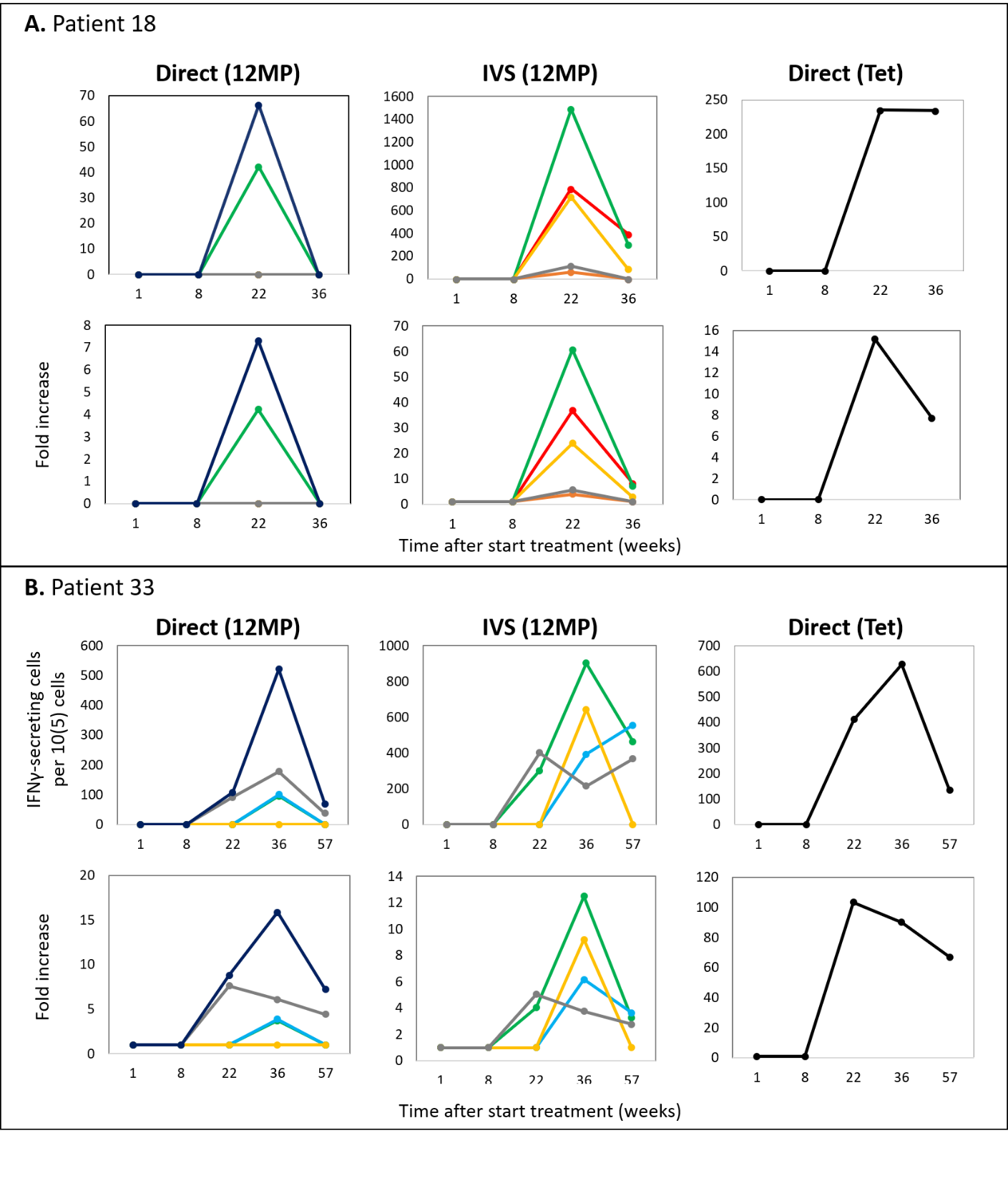 Supplemental Figure 1.  Immune responses in patients with DLTs. T cell responses to 12MP peptides and to tetanus helper peptide were observed in both patients who discontinued early for DLTs, as shown for patient 18 (A,B,E,F,I,J) and 33 (C,D,G,H,K,L), with the increase response magnitudes shown as number of IFN-gamma secreting cells per 105 CD8 (A-H) for the short peptides, or per 105 CD4 (I-L) for the tetanus helper peptide.  Data are shown both for Direct (ex vivo) ELISpot assays (A-D) for 12MP and Tetanus (I-L) and for IVS (stimulated) ELIspot assays (E-H) for 12MP.  Peptide data are color coded: DAEK (red), EVD (orange), ALLA (green), LIY (yellow), SLF (gray), ASG (light blue), 12MP pool (dark blue), Tet (black).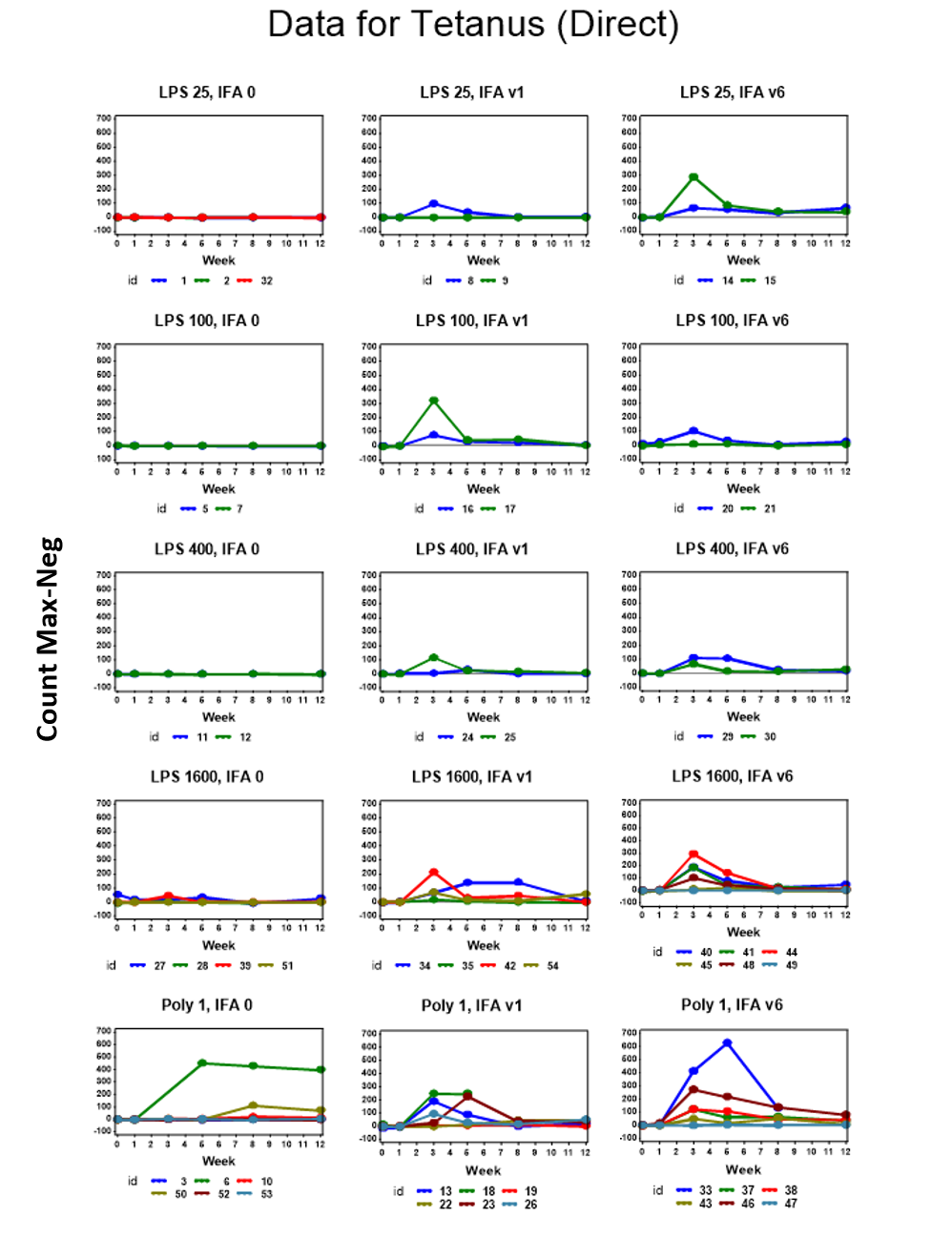 Supplemental Figure 2.  T cell responses to tetanus peptide are shown from Direct ELIspot assay, with counts shown as IFN-gamma secreting cells per 105 CD4 T cells, for each patient group, through week 12.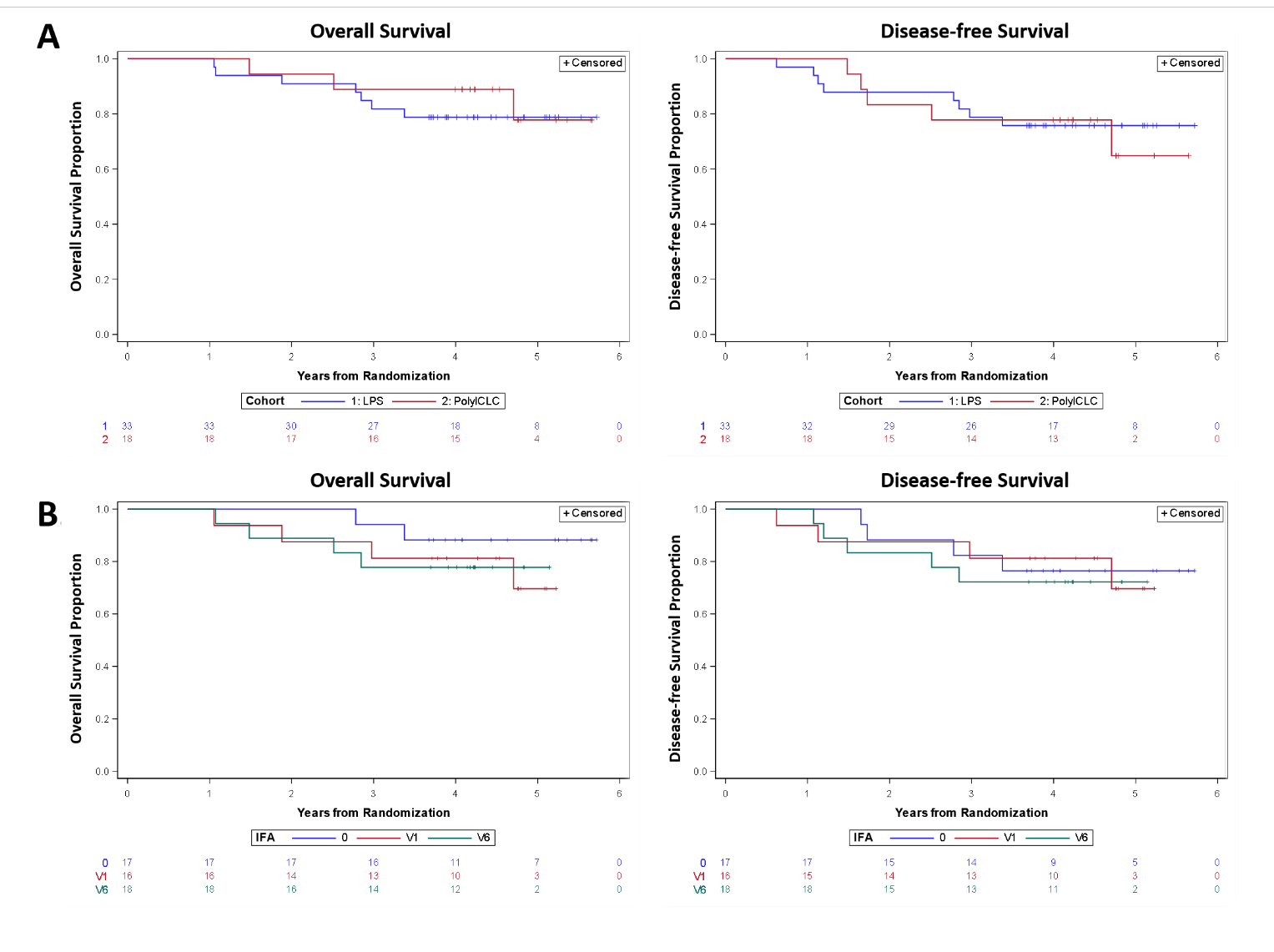 Supplemental Figure 3.     Survival and progression free survival curves, comparing cohort 1 and 2 (A) and IFA groups V0, V1 and V6 (B). PrepAlleleAlleleSequenceEpitope12MPHLA-A1DAEKSDICTDEYDAEKSDICTDEYTyrosinase 240-251 *12MPHLA-A1SSDYVIPIGTYSSDYVIPIGTYTyrosinase 146-15612MPHLA-A1EADPTGHSYEADPTGHSYMAGE-A1 161-16912MPHLA-A1EVDPIGHLYEVDPIGHLYMAGE-A3 168-17612MPHLA-A2YMDGTMSQVYMDGTMSQVTyrosinase 369-377 12MPHLA-A2IMDQVPFSVIMDQVPFSVgp100 209-217 #12MPHLA-A2YLEPGPVTAYLEPGPVTAgp100 280-28812MPHLA-A2GLYDGMEHLGLYDGMEHLMAGE-A10 254-26212MPHLA-A3/A11/A31ALLAVGATKALLAVGATKgp100 17-2512MPHLA-A3/A11/A31LIYRRRLMKLIYRRRLMKgp100 614-62212MPHLA-A3/A11/A31SLFRAVITKSLFRAVITKMAGE-A1 96-10412MPHLA-A3/A11/A31ASGPGGGAPRASGPGGGAPRNY-ESO-1 53-62TetHLA-DR (multiple)AQYIKANSKFIGITELAQYIKANSKFIGITELTetanus toxoid p2830-844**Supplemental Table 2. Target Study Groups and SubgroupsSupplemental Table 2. Target Study Groups and SubgroupsSupplemental Table 2. Target Study Groups and SubgroupsSupplemental Table 2. Target Study Groups and SubgroupsSupplemental Table 2. Target Study Groups and SubgroupsSupplemental Table 2. Target Study Groups and SubgroupsStudy cohortPeptide vaccineTLR agonistDose of TLR agonistIFARoute peptide+ TLR agonist1MELITAC 12.1 (12MP + Tet)LPS*Escalation 25, 100, 400, 1600 EUNone (0)Id/sq1MELITAC 12.1 (12MP + Tet)LPS*Escalation 25, 100, 400, 1600 EUVaccine 1 (V1)Id/sq1MELITAC 12.1 (12MP + Tet)LPS*Escalation 25, 100, 400, 1600 EUAll vaccines (V6)Id/sq2MELITAC 12.1 (12MP + Tet)polyICLC1 mgNone (0)Id/sq2MELITAC 12.1 (12MP + Tet)polyICLC1 mgVaccine 1 (V1)Id/sq2MELITAC 12.1 (12MP + Tet)polyICLC1 mgc)    All vaccines (V6)Id/sq* LPS = lipopolysaccharide (endotoxin)* LPS = lipopolysaccharide (endotoxin)* LPS = lipopolysaccharide (endotoxin)* LPS = lipopolysaccharide (endotoxin)* LPS = lipopolysaccharide (endotoxin)* LPS = lipopolysaccharide (endotoxin)Arm 1.LPSArm 2.pICLCOverallN331851RaceWhite331750Asian011GenderF71219M26632EthnicityHispanic202ECOG PS at registration02818461505HLA*A1+15722A2+17825A3+8614A11/31549Primary siteSkin, non-acral261743Unknown404Acral213Ocular101Stage at Registration**IIB-IIC415III251540IIIA628IIIB/C191332IV426LDH<=ULN311748>ULN112Missing101MEL 58 Maximum Grade Toxicities (Related) MEL 58 Maximum Grade Toxicities (Related) MEL 58 Maximum Grade Toxicities (Related) MEL 58 Maximum Grade Toxicities (Related) MEL 58 Maximum Grade Toxicities (Related) MEL 58 Maximum Grade Toxicities (Related) MEL 58 Maximum Grade Toxicities (Related) MEL 58 Maximum Grade Toxicities (Related) MEL 58 Maximum Grade Toxicities (Related) MEL 58 Maximum Grade Toxicities (Related) MEL 58 Maximum Grade Toxicities (Related) Cohort TotalsCohort TotalsCohort TotalsCohort TotalsCohort TotalsCohort TotalsLPSLPSLPSPolyICLCPolyICLCPolyICLCTotalTotalTotalToxicity CategoryToxicity DescriptionG1G2G3G1G2G3G1G2G3BLOOD AND LYMPHATIC SYSTEM DISORDERSANEMIA112EAR AND LABYRINTH DISORDERSTINNITUS11EYE DISORDERSOTHER11GASTROINTESTINAL DISORDERSDIARRHEA2121GASTROINTESTINAL DISORDERSDRY MOUTH11GASTROINTESTINAL DISORDERSMUCOSITIS ORAL1111GASTROINTESTINAL DISORDERSNAUSEA336GASTROINTESTINAL DISORDERSVOMITING11GENERAL DISORDERS AND ADMINISTRATION SITE CONDITIONSCHILLS52272GENERAL DISORDERS AND ADMINISTRATION SITE CONDITIONSEDEMA LIMBS11GENERAL DISORDERS AND ADMINISTRATION SITE CONDITIONSFATIGUE143122265GENERAL DISORDERS AND ADMINISTRATION SITE CONDITIONSFEVER437GENERAL DISORDERS AND ADMINISTRATION SITE CONDITIONSFLU LIKE SYMPTOMS423173GENERAL DISORDERS AND ADMINISTRATION SITE CONDITIONSINJECTION SITE REACTION16152161831GENERAL DISORDERS AND ADMINISTRATION SITE CONDITIONSPAIN22IMMUNE SYSTEM DISORDERSAUTOIMMUNE DISORDER224IMMUNE SYSTEM DISORDERSCYTOKINE RELEASE SYNDROME11INJURY, POISONING AND PROCEDURAL COMPLICATIONSSEROMA22INJURY, POISONING AND PROCEDURAL COMPLICATIONSWOUND DEHISCENCE22INVESTIGATIONSLYMPHOCYTE COUNT DECREASED22INVESTIGATIONSWEIGHT GAIN11INVESTIGATIONSWHITE BLOOD CELL DECREASED11121METABOLISM AND NUTRITION DISORDERSANOREXIA213METABOLISM AND NUTRITION DISORDERSDEHYDRATION11MUSCULOSKELETAL AND CONNECTIVE TISSUE DISORDERSARTHRALGIA1015151MUSCULOSKELETAL AND CONNECTIVE TISSUE DISORDERSMYALGIA5510MUSCULOSKELETAL AND CONNECTIVE TISSUE DISORDERSPAIN IN EXTREMITY11NERVOUS SYSTEM DISORDERSCONCENTRATION IMPAIRMENT11NERVOUS SYSTEM DISORDERSDIZZINESS22NERVOUS SYSTEM DISORDERSHEADACHE45191PSYCHIATRIC DISORDERSAGITATION11PSYCHIATRIC DISORDERSANXIETY11RESPIRATORY, THORACIC AND MEDIASTINAL DISORDERSALLERGIC RHINITIS22RESPIRATORY, THORACIC AND MEDIASTINAL DISORDERSCOUGH11RESPIRATORY, THORACIC AND MEDIASTINAL DISORDERSDYSPNEA11RESPIRATORY, THORACIC AND MEDIASTINAL DISORDERSNASAL CONGESTION11RESPIRATORY, THORACIC AND MEDIASTINAL DISORDERSSORE THROAT112SKIN AND SUBCUTANEOUS TISSUE DISORDERSALOPECIA11SKIN AND SUBCUTANEOUS TISSUE DISORDERSPAIN OF SKIN23151SKIN AND SUBCUTANEOUS TISSUE DISORDERSPRURITUS123SKIN AND SUBCUTANEOUS TISSUE DISORDERSRASH ACNEIFORM11SKIN AND SUBCUTANEOUS TISSUE DISORDERSRASH MACULO-PAPULAR12131SKIN AND SUBCUTANEOUS TISSUE DISORDERSSKIN HYPERPIGMENTATION11SKIN AND SUBCUTANEOUS TISSUE DISORDERSSKIN HYPOPIGMENTATION11SKIN AND SUBCUTANEOUS TISSUE DISORDERSSKIN INDURATION94397SKIN AND SUBCUTANEOUS TISSUE DISORDERSSKIN ULCERATION11121VASCULAR DISORDERSFLUSHING325VASCULAR DISORDERSHOT FLASHES325T cell response to:CohortT cell response to:CohortVaccine adjuvantIFA V0IFA V1IFA V6IFA 0-V6N evaluable patients1LPS 253227N evaluable patients1LPS 1002226N evaluable patients1LPS 4002226N evaluable patients1LPS 160044614N evaluable patients1LPS (all)11101233N evaluable patients2pICLC66618N evaluable patients1+2All1716185112MP pool1LPS 250%50%100%43%12MP pool1LPS 1000%100%100%67%12MP pool1LPS 40050%50%50%50%12MP pool1LPS 160025%0%50%29%12MP pool1LPS (all)18%40%67%42%12MP pool2pICLC17%67%83%56%12MP pool1+2All18%50%72%47%any of 12 individual peptides1LPS 250%50%100%43%any of 12 individual peptides1LPS 1000%0%0%0%any of 12 individual peptides1LPS 4000%0%50%17%any of 12 individual peptides1LPS 16000%0%33%14%any of 12 individual peptides1LPS (all)0%10%42%18%any of 12 individual peptides2pICLC17%67%83%56%any of 12 individual peptides1+2All6%31%56%31%tetanus helper peptide1LPS 250%50%100%43%tetanus helper peptide1LPS 1000%100%100%67%tetanus helper peptide1LPS 4000%50%100%50%tetanus helper peptide1LPS 160025%75%83%64%tetanus helper peptide1LPS (all)9%70%92%58%tetanus helper peptide2pICLC50%83%83%72%tetanus helper peptide1+2All24%75%89%63%Patient informationPatient informationPatient informationPatient informationVaccine adjuvantsVaccine adjuvantsVaccine adjuvantsDirect ELIspot responseDirect ELIspot responseStimulated ELIspot responseStimulated ELIspot responseIDAgeSexHLA typeIFA groupTLR agonistDose12MPTetanusPBMCSIN128MA3V0LPS25 EUnonoyesno262FA1, A2V0LPS25 EUnonoyesno361MA2V0pICLC1 mgnonoyesno545MA2, A11V0LPS100 EUnononoND677FA1, A31V0pICLC1 mgyesyesyesyes778MA2V0LPS100 EUnononono853MA2V1LPS25 EUyesyesyesND979MA3, A26V1LPS25 EUnononono1063MA3V0pICLC1 mgnoyesyesND1163MA2, A3V0LPS400 EUnononono1265MA1, A2V0LPS400 EUyesnonoND1342FA2V1pICLC1 mgyesyesyesyes1478FA2, A3V6LPS25 EUyesyesyesyes1559MA2V6LPS25 EUyesyesyesyes1650FA2V1LPS100 EUyesyesyesyes1764MA1V1LPS100 EUyesyesyesno1861FA1, A3V1pICLC1 mgyesyesyesyes1952FA1, A33V1pICLC1 mgnonoyesyes2073MA2, A11V6LPS100 EUyesyesyesno2177MA31, A33V6LPS100 EUyesyesyesno2266FA1, A3V1pICLC1 mgyesyesyesyes2352MA2, A11V1pICLC1 mgyesyesyesno2467FA11, A23V1LPS400 EUnonoyesno2558MA2, A24V1LPS400 EUyesyesyesno2666FA11, A24V1pICLC1 mgnoyesyesno2753MA1V0LPS1600 EUnonoyesyes2855MA1, A3V0LPS1600 EUyesnonono2931MA1V6LPS400 EUyesyesyesno3051FA1, A3V6LPS400 EUnoyesyesno3255MA1, A68V0LPS25 EUnononono3355MA3V6pICLC1 mgyesyesyesno3470MA1, A25V1LPS1600 EUnoyesnoND3563FA1, A29V1LPS1600 EUnononoND3742FA1, A2V6pICLC1 mgyesyesyesND3844FA2V6pICLC1 mgyesyesyesno3937MA1, A2V0LPS1600 EUnoyesyesno4064MA2, A23V6LPS1600 EUyesyesyesND4161MA1, A36V6LPS1600 EUyesyesyesno4267MA2, A24V1LPS1600 EUnoyesnono4351FA2V6pICLC1 mgyesyesyesyes4461MA1, A3V6LPS1600 EUyesyesyesND4559MA11, A30V6LPS1600 EUnoyesnono4664MA11, A24V6pICLC1 mgyesyesyesND4763FA1, A24V6pICLC1 mgnonoyesND4871MA2, A33V6LPS1600 EUyes?yesnoND4962MA2, A24V6LPS1600 EUnonoyesND5075FA2V0pICLC1 mgnoyesyesyes5163MA1, A3V0LPS1600 EUnononoND5272MA2, A3V0pICLC1 mgnonoyesND5376FA1, A3V0pICLC1 mgnononoND5467FA1, A2V1LPS1600 EUnoyesnoNDND = not done.   Participants 4, 31, 36 not evaluable and not listed.ND = not done.   Participants 4, 31, 36 not evaluable and not listed.ND = not done.   Participants 4, 31, 36 not evaluable and not listed.ND = not done.   Participants 4, 31, 36 not evaluable and not listed.ND = not done.   Participants 4, 31, 36 not evaluable and not listed.ND = not done.   Participants 4, 31, 36 not evaluable and not listed.ND = not done.   Participants 4, 31, 36 not evaluable and not listed.ND = not done.   Participants 4, 31, 36 not evaluable and not listed.ND = not done.   Participants 4, 31, 36 not evaluable and not listed.ND = not done.   Participants 4, 31, 36 not evaluable and not listed.ND = not done.   Participants 4, 31, 36 not evaluable and not listed.Distribution of HLA by study group and subgroup*Distribution of HLA by study group and subgroup*Distribution of HLA by study group and subgroup*Distribution of HLA by study group and subgroup*Distribution of HLA by study group and subgroup*Distribution of HLA by study group and subgroup*NCohort (adjuvant)HLA-A1HLA-A2HLA-A3A11,31331a-c (LPS)15 (45%)17 (52%)8 (24%)5 (15%)182a-c (polyICLC)7 (39%)8 (44%)6 (33%)4 (22%)171a + 2a: IFA V09 (53%)9 (53%)7 (41%)2 (12%)161b + 2b: IFA V17 (44%)7 (44%)3 (19%)3 (19%)181c + 2c : IFA V66 (33%)9 (50%)4 (22%)4 (22%)Immune response rates, ex vivo12MP (CD8)45%52%43%56%Immune response rates, ex vivoHLA specific 12MP (CD8)14%36%29%33%Immune response rates, ex vivoAny of 12MP (CD8)23%40%29%33%Immune response rates, ex vivoTetanus (CD4)55%68%50%78%* Totals can exceed 100% because there are two HLA-A alleles each.* Totals can exceed 100% because there are two HLA-A alleles each.* Totals can exceed 100% because there are two HLA-A alleles each.* Totals can exceed 100% because there are two HLA-A alleles each.* Totals can exceed 100% because there are two HLA-A alleles each.* Totals can exceed 100% because there are two HLA-A alleles each.GroupsDAEKEVDEADSSDYMDGLYIMDYLEALLASLFLIYASGRelevant HLAA1A1A1A1A2A2A2A2A3, A11, A31A3, A11, A31A3, A11, A31A3, A11, A31All patientsN = 51N (relevant HLA)222222222525252523232323All patientsN = 51# positive1361071317041064All patientsN = 51% positive59%27%5%0%28%52%68%0%17%43%26%17%Cohort 1 (LPS)N = 33N (relevant HLA)151515151717171713131313Cohort 1 (LPS)N = 33# positive730058902532Cohort 1 (LPS)N = 33% positive47%20%0%0%29%47%53%0%15%38%27%15%Cohort 2 (pICLC)N = 18N (relevant HLA)7777888810101010Cohort 2 (pICLC)N = 18# positive631025802532Cohort 2 (pICLC)N = 18% positive86%42%14%0%25%63%100%0%20%50%30%20%IFA useIn vaccinesHLA-A1+HLA-A2+HLA-A3superfamily+All*  V0  2/8 (25%)1/7 (14%)1/7 (14%)2/14 (14%)  V13/6 (50%)3/5 (60%)3/5 (60%)6/12 (50%)  V6  4/4 (100%)6/7 (86%)5/7 (71%)12/14 (86%)9/18 (50%)10/19 (53%)9/19 (47%)20/40 (50%)